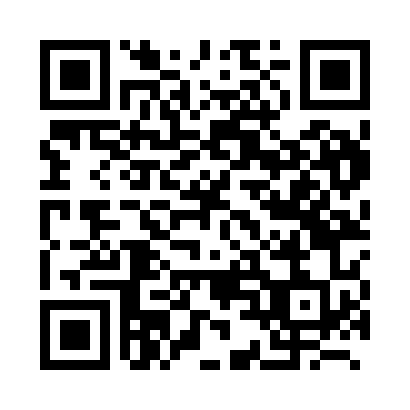 Prayer times for Frahan, BelgiumWed 1 May 2024 - Fri 31 May 2024High Latitude Method: Angle Based RulePrayer Calculation Method: Muslim World LeagueAsar Calculation Method: ShafiPrayer times provided by https://www.salahtimes.comDateDayFajrSunriseDhuhrAsrMaghribIsha1Wed3:576:161:375:388:5911:082Thu3:546:141:375:399:0011:113Fri3:516:131:375:409:0211:134Sat3:486:111:375:409:0311:165Sun3:456:091:375:419:0511:196Mon3:426:081:375:419:0611:227Tue3:386:061:375:429:0811:248Wed3:356:041:365:429:0911:279Thu3:326:031:365:439:1111:3010Fri3:296:011:365:449:1211:3311Sat3:266:001:365:449:1411:3612Sun3:225:581:365:459:1511:3913Mon3:215:571:365:459:1711:4214Tue3:205:551:365:469:1811:4515Wed3:205:541:365:469:1911:4516Thu3:195:531:365:479:2111:4617Fri3:195:511:365:479:2211:4618Sat3:185:501:365:489:2311:4719Sun3:185:491:375:489:2511:4820Mon3:175:481:375:499:2611:4821Tue3:175:471:375:499:2711:4922Wed3:165:451:375:509:2911:4923Thu3:165:441:375:509:3011:5024Fri3:165:431:375:519:3111:5125Sat3:155:421:375:519:3211:5126Sun3:155:411:375:529:3311:5227Mon3:155:401:375:529:3511:5228Tue3:145:391:375:539:3611:5329Wed3:145:391:375:539:3711:5330Thu3:145:381:385:549:3811:5431Fri3:145:371:385:549:3911:54